 Ecole Druidique RigantonaCours janvier-juin 2020Eu égard au contexte actuel, nous lançons la production des cours par correspondance. Ces cours sont prévus pour le premier cycle en 3 ans. Pour cette année, il n’y aura que 6 cours, de janvier à juin 2021. Mais il s’agit d’une progression, qui devrait permettre aux étudiants d’acquérir des notions de base dans de nombreux domaines.Organisation : Ces cours comprennent deux parties différentes :-Une partie de connaissances de base absolument nécessaires à la compréhension de la société et la philosophie de nos ancêtres, élaborée à partir des connaissances actuelles et de la tradition culturelle de nos ancêtres. -Une partie opérative, basée sur des rituels millénaires de magie spirituelle, comprenant l’utilisation de l’alchimie, la kabbale, des connaissances des rosicruciens et d’autres sources traditionnelles.Elle demande la construction d’un autel des ancêtres, consacré à cette fonction, et de pratiquer les rituels une fois par jour.Engagement : Il est vivement conseillé de suivre la progression proposée. Il ne nous paraît pas raisonnable de sauter des étapes. La maîtrise des énergies risque de ne pas être au rendez-vous.Financièrement : Les prix des cours seuls sont de 30 euros, libellés à l’« Ecole Druidique Rigantona »Pour cette année janvier-juin 2021, les 6 cours sont proposés pour 120 euros.Important : Les cours seront envoyés par courrier individuel. Ils ne sont pas à diffuser. Attention :Danger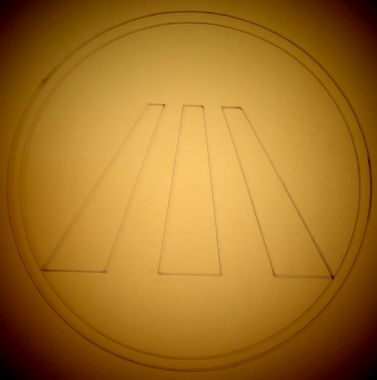 